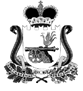 АДМИНИСТРАЦИЯ ГОЛЫНКОВСКОГО ГОРОДСКОГО ПОСЕЛЕНИЯРУДНЯНСКОГО РАЙОНА СМОЛЕНСКОЙ ОБЛАСТИР А С П О Р Я Ж Е Н И Еот «15» февраля 2019 года  № 11-р  В соответствии с Федеральным законом от 28.12.2009 года № 381-ФЗ «Об основах регулирования торговой деятельности в Российской Федерации», постановлением Администрации Смоленской области от 25.08.2010 года № 498 «Об утверждении Порядка организации на территории Смоленской области ярмарок и продажи товаров (выполнения работ, оказания услуг) на них и Требований к организации продажи товаров (выполнения работ, оказания услуг) на ярмарках на территории Смоленской области», УставомГолынковского городского поселения Руднянского района Смоленской области, в целях наиболее полного обеспечения населения муниципального образования Голынковского городского поселения Руднянского района Смоленской области1. Утвердить прилагаемый план организации ярмарок на территории  муниципального образования Голынковского городского поселения Руднянского района Смоленской области2019 год.    2.   Контроль за исполнением настоящего распоряжения оставляю за собой. Глава муниципального образованияГолынковского городского поселенияРуднянского района Смоленской области               Н. В. ИвановаУтвержденраспоряжением АдминистрацииГолынковского городского поселения  Руднянского района Смоленской областиот «15» февраля  2019 года № 11-рПлан организации ярмарок на территории  муниципального образованияГолынковского городского поселения Руднянского района Смоленской области 2019 год.Об утверждении плана организации ярмарок на территории  муниципального образования Голынковского городского поселения Руднянского района Смоленской области№ п\пНаименование ярмаркиВид ярмаркиМесто размещенияСроки(период)проведенияОрганизаторярмаркиКоличество торговых местКоличество торговых мест для реализации сельхозпродукции1.Ярмарка выходного дняуниверсальнаяСмоленская область, Руднянский район, п. Голынки, ул. МираПостоянно (выходные и праздничные дни)Администрация Голынковского городского поселения Руднянского района Смоленской области4010